COVID-19 RISK ASSESSMENT –  STAGE 4 RETURN TO COMMUNITY NETBALLFurther risk assessment templates will be made available for future stages of the Return to Community Netball Roadmap. This template cover training only; if participating in or organising a league or other competition, the Stage 4a (Competition using modified rules) must be used.What is COVID-19?Coronavirus disease 2019 (COVID-19) is a respiratory illness that affects your lungs and airways. It is caused by a virus called Coronavirus and affected individuals can display a range of symptoms from mild to severe illness and death for confirmed cases. Affected people can also be entirely asymptomatic. Transmission is by respiratory droplets and direct contact. This Risk Assessment template must be considered alongside current Government guidance as well as guidance from England Netball. Netball Organisations should also consider their existing Health & Safety documents alongside this and this should be kept under continual review. The COVID-19 Officer for your club, league, county or region will need to ensure that this risk assessment remains up to date and in line with both latest Government guidance as well as England Netball’s latest guidance. Our club name: Frome Netball ClubOur COVID-19 Officer is: Sophie Cox (seniors)/ Andrea McCall (Juniors)Name of activity: Modified NetballThis activity takes place at : Oakfield Academy, FromeWho is carrying out this assessment? Sophie Cox and Andrea McCallWe will review this risk assessment next on: Date TBC (When we are able to move to the next stage of the return to community netball roadmap)Date of the Risk Assessment: 24 August 2020What are the Risks?Who might they affect?General controls to be put in placeActivity specific controls to be put in placeWho will be responsible to action?When does it need to be actioned by?Is it complete?For some people, the risk of COVID-19 is higherPlayers, coaches, officials, volunteers, parentsHigh risks groups are aware of the risks involved in netball and have access to the personal risk assessment Participants have the choice if they would like to attend sessions and ‘opt in’ to activityThere is no pressure from coaches, club volunteers or other players to join Netball training sessionsAdd personal risk assessment to websiteAll players taking part in netball activity to sign opt in formCoaches to ensure this does not affect their selection decisions Covid OfficersCovid OfficersCoaches1 September 2020 (seniors)1 October 2020 (juniors)YESSomeone returns too soon following a case of  COVID-19Players/ everyonePlayers are aware of the risks of exercising post a case of COVID-19.Players advised to follow the advice of their GP or Consultant Add detail to players guidance sheetCovid Officers1 September 20201 October 2020 (juniors)YESRisk of someone attending who is displaying symptoms of COVID-19 or living with someone displaying symptoms Players, coaches, officials, volunteers, parentsProvide clear information to all members of potential COVID-19 symptomsEnsure pre-travel health screening is undertaken prior to travelling to activityUndertaken a further health screening before entry into sessionAny individual displaying symptoms advised to return home, self-isolate and apply for a test online or call 119 All players/parents for juniors will be asked to sign a health screening form to confirm that they will check their symptoms before attending any training session. Coaches will also ask all players to confirm at the beginning of the session that they have read the health screening checklist and are not displaying symptoms.Covid Officers & coaches1 September 20201 October 2020 (juniors)YESTransport to and from activity Players, coaches, officials, volunteers, parentsCar sharing outside of household is not permittedAdherence to Government guidance on travel and public transportAll players already aware- details in players guidance sheet.Junior parents need to be emailed the players guidance sheetPlayersJunior Covid Officer7 July 20201 October 2020 (juniors)YESDroplet transmission Players, coaches, officials, volunteers, parents, members of public at venueGaps scheduled between groupsMaximum of 30 people per netball court (inc players and coaches/volunteers/officials)If a full size netball court (30.5m x 15.25m) is not available, adjustments may need to be made to maximum number per courtReminders to maintain social distancing on arrival at venueCongregating before or after netball training session is not permitted.Systems in place to manage entry and exit onto courtSignage and floor marking in place.Name & contact detail of anyone in attendance collected/processed for Test and Trace purposes (stored for minimum 21 days in line with Data Protection Act 2018 and GDPR principles)All netball activity uses COVID-19 rule modificationsBeginner players continuously reminded of modificationsCircle players reminded more regularly Match officials, team bench and scorers positioned at least 2m apart or 1m+ where this is not possible.Parents and spectators remain socially distanced and gather in groups of no more than sixShouting is not permitted.Players should respect social distancing measures when entering & exiting the venue (not possible for one-way system)Those coming in should keep to the right & wait on the field until the courts are clear for them to enter.Players exiting should keep to their right & wait on the concrete by the building until the exit is clear to exit.Seniors must not enter the courts until junior session has been dismissed.Print off social distancing forms to display on/ around courts.Coaches/ captains to keep a register of each session just of names. Contact details stored securely already with the Secretary.Coaches to familiarise themselves with new rulesNot applicable to club trainingAny spectators to remain outside of courts at a safe distance. Parents to be emailed regarding rules on spectating at trainingPlayersCovid OfficersCaptain/CoachCoachesCoaches to keep an eye onJunior Secretary to email junior parents30.09.20YESFomite transmission via surfaces in venue Players, coaches, officials, volunteers, parents, members of public at venueConfirm with venue operator the procedures for the movement of and cleaning of any equipment such as netball posts (and any other large equipment items used at the facility such as tennis post and football goals) Confirm with venue operator rigorous and regular cleaning processes are in place.Confirm with venue operator rigorous cleaning procedures for high contact touch points are in placeRegular disinfection of such heavily used areasEnsure that venue adheres to PHE Guidance COVID-19 Cleaning in a non-healthcare setting in the instance of a confirmed case of COVID-19 from a user of the facility.The coach will wipe over all gates touched before and after each session. Netball posts will be wiped down with an antibacterial wipe before and after use.Oakfield Academy have completed a risk assessment and we have a copy of this.Covid Officers30.09.20YESFomite transmission via equipmentPlayers, coaches, officials, volunteers  and parentsHand hygiene protocols in place prior to attendance and upon arrival Encourage players to bring their own ball if possibleHand sanitiser and wipes to be available during sessionsAll equipment including posts to be sanitised before and after each training sessionsBibs washed prior to each sessions and not shared if possibleInclusion of hand hygiene and ball sanitisation breaks every 15 minutesSanitise post if players touches before play resumesWater bottles and whistles must not be shared and any left at end of session should be disposed ofSuitable waste facilities available to dispose wipes and sanitisation materialsNASeparate balls will be used for senior/juniorsLook into ordering large stickers to use instead of bibs. Pens to be sanitised before and after use. If not possible bibs must be washed after each training session in a 60 degree wash by captainsPurchase bin bags to be put up at the start of each session & disposed of correctlyCovid Officers/ CaptainsCoaches & CaptainsCoachesEveryoneCovid OfficersBy 1.9.2030.09.20YESNAYESYESYESYESYESAirborne transmissionPlayers, coaches, officials, volunteers and parentsAll netball activity will be conducted outdoors, providing there are acceptable facilities available and weather conditions allow. CompletedYESActivity and common netball behaviours Players, coaches, officials, volunteers and parentsSessions are planned with Stage 4 rule modifications including warm ups and small sided gamesAt all times during match play (in training and competition), two umpires are required to ensure adherence to the modified rulesModifications and non-permitted common netball behaviours are communicated prior to activity commencing Players are briefed again at the beginning of sessionsBeginner players and circle players are prompted more frequentlyActivity is planned appropriately after a substantial break from the game to reduce risk of injuryUpdate coaches guidanceCoachesCoachesCovid Officers/CoachesCoachesCoachesCoaches1.9.201.9.201.9.20YESJunior players and vulnerable adults Junior players, vulnerable adults, parents of junior players and/or vulnerable adults Clear and regular reminders of rule modifications during sessionIncrease regularity of social distancing and rule modifications reminders for the youngest players (U11’s)Practices and coaching aids to demonstrate required distancesUse of assistant coaches and other adults to remind junior playersPre-pack information to be sent outJunior Covid Officer/ SecretaryCoaches1.10.20Toilets and changing roomsPlayers, coaches, officials, volunteers and parents Work with venue operator to ensure rigorous cleaning of toilet facilities and other communal areas are in place regularlyPlayers arrive ready to play, use of changing room is not permittedThorough hand washing after use of toilet facilities is encouragedHand sanitiser to be available on courts so use of toilets is not needed for hand washingOakfield Academy have confirmed the toilets are cleaned after school between 3-5 so will be clean for us & they will be cleaned again in the morning before school use. All players will be advised to sanitise their hands before and after use and be offered to take an antibacterial wipe with them to open/ close any doors.Inform junior parents of this.Covid Officers30.9.20YESAn injury is sustained whilst social distancing is in place Players, coaches, officials, first aiderHands to be sanitised before and afterFirst aid to be administered with non-surgical face mask and glovesFollow guidance as per St Johns AmbulanceComplete accident formEnsure any waste is disposed of safelyCoaches have been given the correct PPE & are aware of the process to be followed. Procedures must be relayed to the junior coaches and purchased if requiredCovid Officers & CoachesCompletedYESBreaches to Government and England Netball guidancePlayers, coaches, officials, volunteers and parentsInformation shared in advance to avoid unintentional breachesPlayer reminders in placePersistent, intentional  breaches dealt with via club disciplinary processReview activities after each session to identify any further adaptions that are requiredIf activity cannot be safely managed, cease activityCovid Officers & CoachesBy 1.9.20YES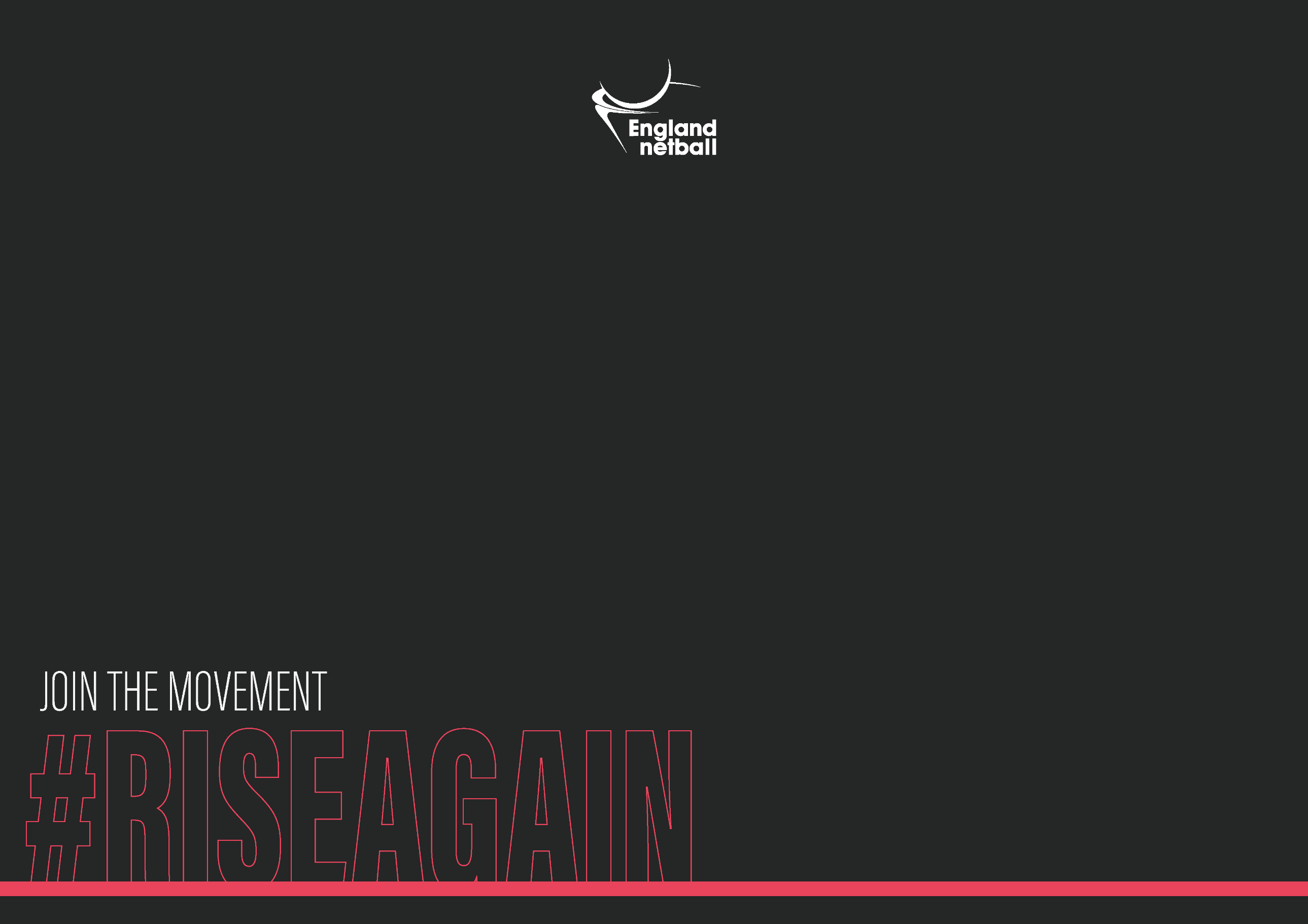 